Список класса1.	Вилкова Александра2.	Горина Наталья3.	Дорожкин Пётр4.	Жаринов Алексей5.	Костин Дмитрий6.	Подмарев Сергей7.	Проняев Александр8.	Рябов Олег9.	Сазеев Никита10.	Салатов Александр11.	Сегина Ксения12.	Степаков Алексей13.	Филькин Илья14.	Фомина Татьяна15.	Шехунов Илья16.	Куманяев СергейМальчиков – 12Девочек – 4Актив классаКомандир класса:  Сегина КсенияУчебный сектор:  Фомина ТатьянаКультмассовый сектор: Сазеев НикитаТрудовой сектор: Подмарев СергейСпорт. сектор:  Проняев  Александр         Сектор «Вожатый»:   Горина НатальяЦели  воспитательной работы с классомна 2013 – 2014 уч. год:Воспитание гармоничной  всесторонне развитой личности, способной к самореализации в  жизни.Профориентационная работа.Воспитание гражданско-патриотических качеств личностиЗадачиФормировать  бережное  отношение  к своему физическому и психическому здоровью. Воспитывать  человека-гражданина, способного на патриотические поступки. Развивать ценностные качества личности (дружелюбие, милосердие, чуткость и т. д.).Формы работы:Тематические классные часы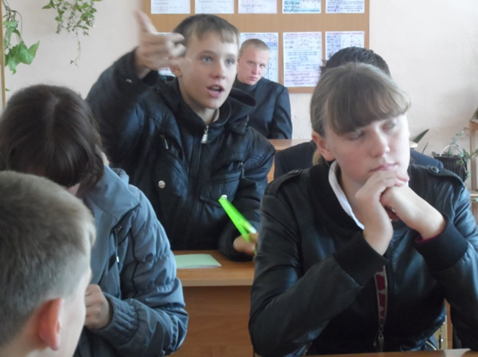 Конкурсы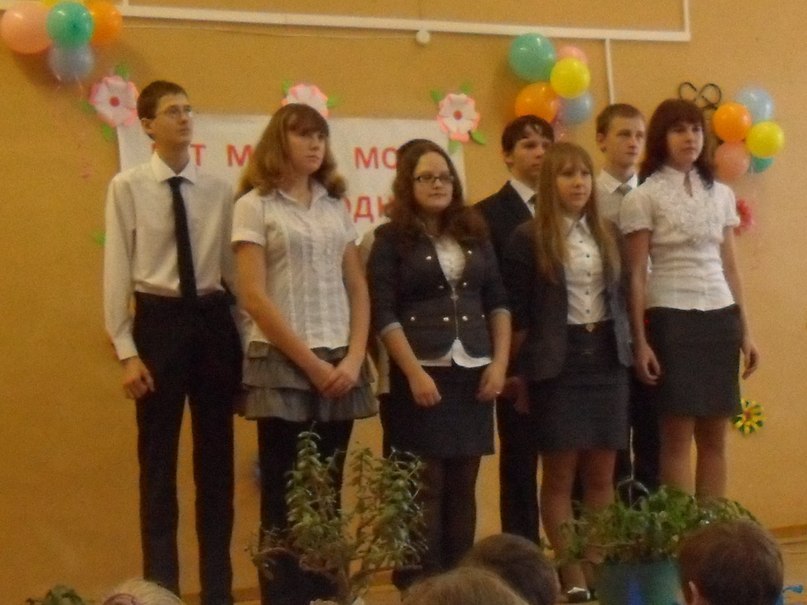 Викторины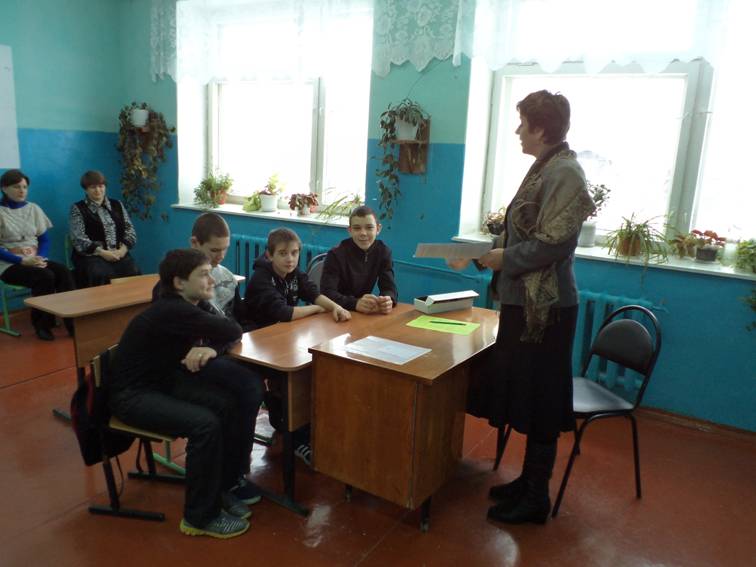 Праздники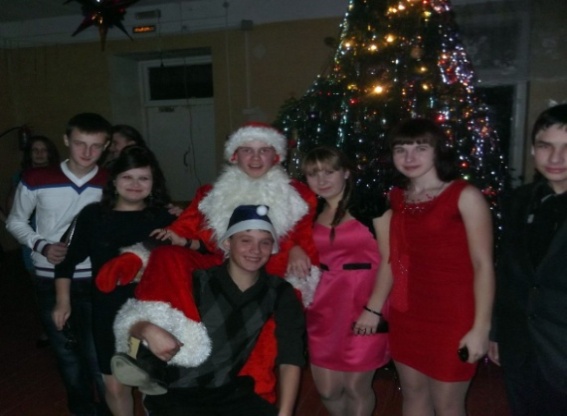 Развлечения, отдых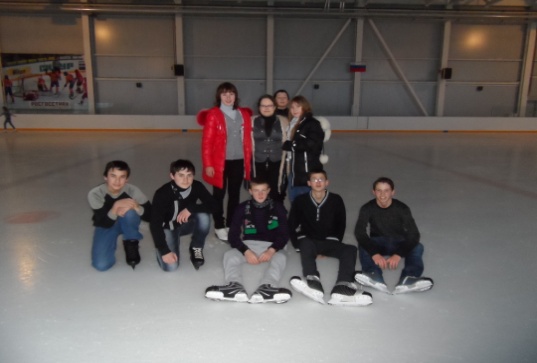 Военно – спортивная игра  «Зарница - 2014» - 1 место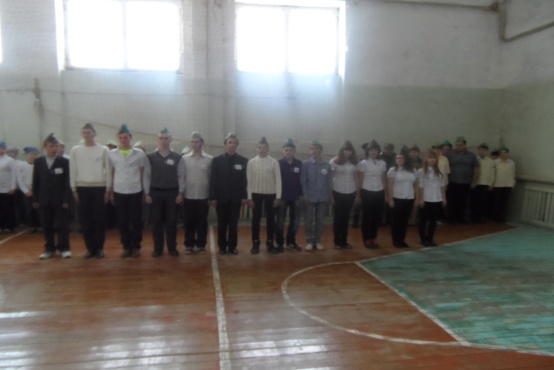 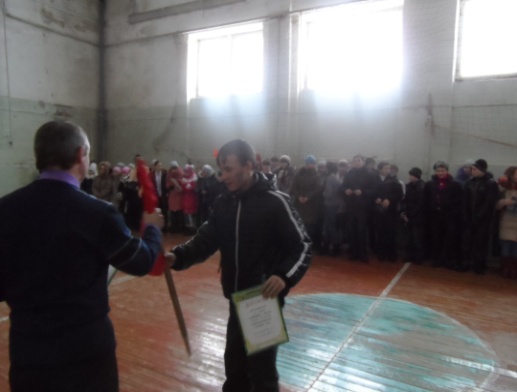 Классный руководитель:Шмелева Валентина Юрьевна16 обучающихся:Стёксово (7)           Идеал (1)       Пашутино (2)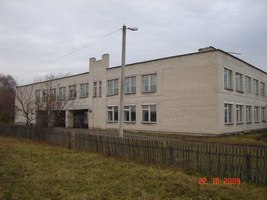 Кологреево (1)     Кузятово (4)     Заречное (1)Муниципальное бюджетное образовательное учреждение «Стёксовская средняя общеобразовательная школа»Наш 9 класс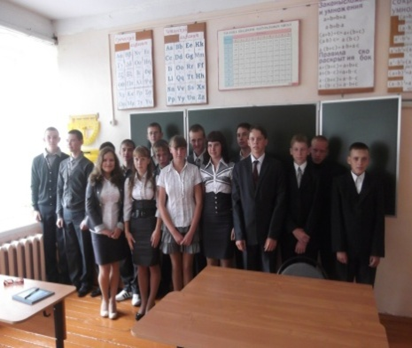 с. Стёксово2014 год